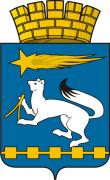 АДМИНИСТРАЦИЯ ГОРОДСКОГО ОКРУГА НИЖНЯЯ САЛДАП О С Т А Н О В Л Е Н И Е27.05.2016                                                                                                        № 414Нижняя СалдаРуководствуясь Уставом городского округа Нижняя Салда, принимая во внимание постановление администрации городского округа Нижняя Салдаот 29.01.2016 № 50 «Об утверждении Порядка предоставления субсидий из бюджета городского округа Нижняя Салда на финансовое обеспечение (возмещение) затрат на выполнение работ по содержанию автомобильных дорог общего пользования местного значения», администрация городского округа Нижняя СалдаПОСТАНОВЛЯЕТ:Признать утратившим силу постановление администрации городского округа Нижняя Салда от 24.03.2015 № 237 «Об утверждении Порядка предоставления субсидий из бюджета городского округа Нижняя Салда на финансовое обеспечение (возмещение) затрат на выполнение работ по содержанию автомобильных дорог общего пользования местного значения».Опубликовать настоящее постановление в газете «Городской вестник плюс» и разместить на официальном сайте городского округа Нижняя Салда.Контроль выполнения настоящего постановления оставляю за собой.Глава администрациигородского округа                                                                                       	С.Н. ГузиковО признании утратившим силу постановление администрации городского округа Нижняя Салда от 24.03.2015 № 237 «Об утверждении Порядка предоставления субсидий из бюджета городского округа Нижняя Салда на финансовое обеспечение (возмещение) затрат на выполнение работ по содержанию автомобильных дорог общего пользования местного значения»